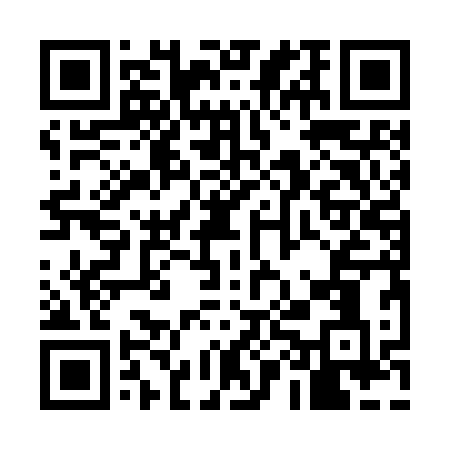 Prayer times for Country Side Estates, Mississippi, USAWed 1 May 2024 - Fri 31 May 2024High Latitude Method: Angle Based RulePrayer Calculation Method: Islamic Society of North AmericaAsar Calculation Method: ShafiPrayer times provided by https://www.salahtimes.comDateDayFajrSunriseDhuhrAsrMaghribIsha1Wed4:526:0612:524:347:398:532Thu4:516:0512:524:347:398:543Fri4:496:0512:524:347:408:554Sat4:486:0412:524:347:418:565Sun4:476:0312:524:347:428:576Mon4:466:0212:524:347:428:587Tue4:456:0112:524:347:438:598Wed4:446:0012:524:357:449:009Thu4:435:5912:524:357:459:0110Fri4:425:5812:524:357:459:0211Sat4:405:5812:524:357:469:0312Sun4:395:5712:524:357:479:0413Mon4:385:5612:524:357:489:0514Tue4:385:5512:524:357:489:0615Wed4:375:5512:524:357:499:0716Thu4:365:5412:524:357:509:0817Fri4:355:5312:524:357:519:0918Sat4:345:5312:524:357:519:1019Sun4:335:5212:524:357:529:1120Mon4:325:5112:524:367:539:1221Tue4:315:5112:524:367:539:1322Wed4:315:5012:524:367:549:1423Thu4:305:5012:524:367:559:1524Fri4:295:4912:524:367:559:1625Sat4:295:4912:524:367:569:1626Sun4:285:4812:524:367:579:1727Mon4:275:4812:534:367:579:1828Tue4:275:4812:534:367:589:1929Wed4:265:4712:534:377:599:2030Thu4:265:4712:534:377:599:2131Fri4:255:4712:534:378:009:21